MatematikaUra Za začetek naj otrok čim hitreje pokaže toliko prstov, kot rečete številko (od 1 do 10). Lahko je naloga tudi obrnjena, da vam oni govorijo števila, vi pa jih pokažete. Lahko vam jih pišejo na hrbet, vi pa ugibate, katero št. so zapisali. V tem tednu začnemo z računanjem na minus. Otoka vprašajte v čem je razlika med + in -. Minus ima eno črtico manj, ker smo mu eno odvzeli. Da bodo razumeli pojem minus jim to razložimo s primeri in uporabljamo izraze: je odšlo…, je pojedel…, je dal…, je odletelo…  Spodbujate jih, da uporabljajo prste. Naj jih ne skrivajo. Bistveno je, da vedo, kaj delajo. Sedaj računajte samo na minus, da ne bodo zmedeni. Če imajo težavo z razumevanjem te funkcije naj si pomagajo s čimerkoli: fižolčki, makaroni, barvicami….Naj jih postavijo na mizo in nato odvzemajo, glede na račun, ki jim ga poveste. Ura       Pri tej nalogi se lahko zgodi, da otrok ne bo razumel sistema. Lahko mu narišete kroge na list in mu razložite, da se na listu stvari ne da       odvzeti, kot v resničnem svetu, zato jih prečrtamo. Glede na pretekle izkušnje nekateri rabijo več vaj za to in naj kar povadijo, lahko v          kvadratkov zvezek ali pa na list.RASTLINE POTREBUJEJO: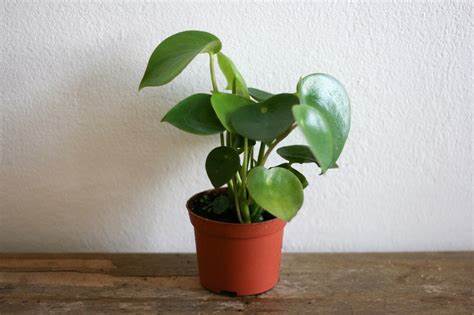                               SVETLOBO     ________                                                                          __________VODO                                                                     PROSTOR  ________                                                                        _________ZRAK                                                                                               USTREZNO TEMPERATURO___________                                                                   KROŽENJE  VODE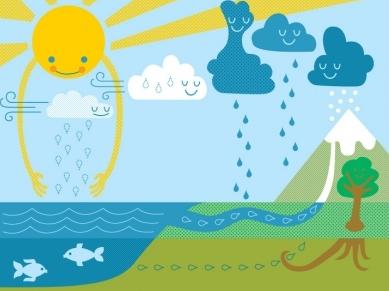 1. ura2. ura3. ura4. ura5. uraSPOPomlad – 1. in 2. URASejem, sadim, opazujem rast – posadiš, poseješ, podtakneš kar ima mamica doma – če nimaš zemlje lahko to narediš k kakšni rožici, ki jo imate na polici. Uporabiš lahko fižol, peško limone, pomaranče, list vijolice …, zaliješ in vsak dan opazuješ spremembe posajenega/posejanega…Kaj rastline potrebujejo za življenje?Vprašaj starše zakaj pada dež/sneg?  Če starši nimajo časa, si lahko ogledaš začetek spodnjega posnetka in natančno poslušaš. https://www.youtube.com/watch?v=Ig4HyZDztJsZakaj nastane mavrica?   (ko pada dež in posijejo sončni žarki v kapljice – to bo čisto dovolj).  V sončkov zvezek si nalepi/če želiš nariši kroženje vode in kaj rastline potrebujejo (spodaj). Vodno paro si oglej, ko mami ali ati kuha.                     Pomlad – 1. in 2. URASejem, sadim, opazujem rast – posadiš, poseješ, podtakneš kar ima mamica doma – če nimaš zemlje lahko to narediš k kakšni rožici, ki jo imate na polici. Uporabiš lahko fižol, peško limone, pomaranče, list vijolice …, zaliješ in vsak dan opazuješ spremembe posajenega/posejanega…Kaj rastline potrebujejo za življenje?Vprašaj starše zakaj pada dež/sneg?  Če starši nimajo časa, si lahko ogledaš začetek spodnjega posnetka in natančno poslušaš. https://www.youtube.com/watch?v=Ig4HyZDztJsZakaj nastane mavrica?   (ko pada dež in posijejo sončni žarki v kapljice – to bo čisto dovolj).  V sončkov zvezek si nalepi/če želiš nariši kroženje vode in kaj rastline potrebujejo (spodaj). Vodno paro si oglej, ko mami ali ati kuha.                     Pomlad – 1. in 2. URASejem, sadim, opazujem rast – posadiš, poseješ, podtakneš kar ima mamica doma – če nimaš zemlje lahko to narediš k kakšni rožici, ki jo imate na polici. Uporabiš lahko fižol, peško limone, pomaranče, list vijolice …, zaliješ in vsak dan opazuješ spremembe posajenega/posejanega…Kaj rastline potrebujejo za življenje?Vprašaj starše zakaj pada dež/sneg?  Če starši nimajo časa, si lahko ogledaš začetek spodnjega posnetka in natančno poslušaš. https://www.youtube.com/watch?v=Ig4HyZDztJsZakaj nastane mavrica?   (ko pada dež in posijejo sončni žarki v kapljice – to bo čisto dovolj).  V sončkov zvezek si nalepi/če želiš nariši kroženje vode in kaj rastline potrebujejo (spodaj). Vodno paro si oglej, ko mami ali ati kuha.                     PONOVIMO – 3.URA        - Kdaj imaš rojstni dan, kje živiš?- Kakšne družine poznaš (2 starša + otrok, 1 starš + otroci, starši + otroci + stari starši + npr. teta, znajo našteti nekaj možnosti)?- Ponoviš pojme: ati, mami, brat, sestra, sin, hčerka, teta, stric, nečak, nečakinja, bratranec, sestrična, dedek, babica, vnuk, vnukinja.      - Ponoviš, katere praznike smo spoznali in opišeš kaj se dogaja na tvoj najljubši praznik (pomoč, list v sončkovem zvezku).                                                    PONOVIMO – 3.URA        - Kdaj imaš rojstni dan, kje živiš?- Kakšne družine poznaš (2 starša + otrok, 1 starš + otroci, starši + otroci + stari starši + npr. teta, znajo našteti nekaj možnosti)?- Ponoviš pojme: ati, mami, brat, sestra, sin, hčerka, teta, stric, nečak, nečakinja, bratranec, sestrična, dedek, babica, vnuk, vnukinja.      - Ponoviš, katere praznike smo spoznali in opišeš kaj se dogaja na tvoj najljubši praznik (pomoč, list v sončkovem zvezku).                                                    SLJOgled lutkovne predstave:Štiri črne mravljicehttp://www.lgl.si/si/predstavitveni-video REŠI NALOGE- učni list*BRALNO MAT list (ne pozabi) – vpiši si datume ta teden 30. 3. – 3. 4.OpismenjevanjeNapišeš glas/črko Č v ABC zvezek. Okoli črke napišeš 10 različno velikih črk Č. V stanovanju/ hiši poišči predmete, ki vsebujejo glas Č in 3 nariši.OpismenjevanjeRešiš naloge v Lili in Bine str. 40. in 41. Poiščeš mesto glasu Č v besedah in pobarvaš ustrezen kvadratek ter zapišeš besede, če znaš; natančno zapišeš črko Č med črtovje, strešica se ne dotika črke (paziš na pravilen prijem pisala in na ošiljen svinčnik).Glasno prebereš povedi in narišeš. Če želiš/znaš napišeš povedi pri zadnji nalogi. OpismenjevanjePrepišeš vse povedi pri nalogi z zvezdico v Lili in Bine na strani 41. (paziš na pravilno sedenje, na pravilen prijem pisala ter na natančen/estetski zapis črk). Svinčnik je ošiljen!Ko mi boš poslal-a slike opravljenega dela, mi prosim ta teden ti napiši kratko sporočilo, starši ne smejo popravljati napak . Glasno bereš besedilo v Lili in Bine, VSI  se potrudite in poskusite prebrati tudi besedilo pri uteži.Preberi še kakšno poljubno pravljico, ki jo imaš doma ALI preberi BRALNE LISTE, so lažji in težji (priloga)Lahko se zabavaš tudi z nalogami na spodnji spletni strani in ob enem še bereš https://interaktivne-vaje.si/slovenscina_rs/01_pisem_prve_besede.html MATReševanje naloge v SDZ2 str. 27Spoznajmo se z odštevanjem (razlaga spodaj)Reševanje naloge v SDZ2 str. 28/29Reševanje naloge v SDZ2 str. 30Reševanje naloge v SDZ2 str. 31ŠPOŠkratkova jogahttps://www.youtube.com/watch?v=jvy5Q7UzTRE         ŠPORT – vsebini sta delo naše učiteljice Petre ŠuštarSproščanje – uleži se, zapri oči, poslušaj, uporabi svojo domišljijo in se sprosti https://www.youtube.com/watch?v=KCfrJMvLshI&t=109sRazgibavanje ob pospravljanju – pospraviš sobo: start je pri vratih, tečeš ali delaš velike korake do igrače, narediš počep ali predklon vsakič, ko pobereš igračo, vmes lahko še kakšno manjšo igračo preskočiš, plišaste igrače lahko pospraviš tako, da jih mečeš v škatlo, LUMNarišeš/naslikaš oz poustvariš po lutkovni predstavi Štiri mravljice  na večji list (lahko tudi v ABC zvezek, vendar uporabi barvice). Uporabiš lahko flomastre, vodene barvice, tempere (če jih imaš seveda doma). Lahko se lotiš likovne naloge malce drugače in mi z lego kockami »narišeš«/ustvariš dogodek iz predstave.Narišeš/naslikaš oz poustvariš po lutkovni predstavi Štiri mravljice  na večji list (lahko tudi v ABC zvezek, vendar uporabi barvice). Uporabiš lahko flomastre, vodene barvice, tempere (če jih imaš seveda doma). Lahko se lotiš likovne naloge malce drugače in mi z lego kockami »narišeš«/ustvariš dogodek iz predstave.Narišeš/naslikaš oz poustvariš po lutkovni predstavi Štiri mravljice  na večji list (lahko tudi v ABC zvezek, vendar uporabi barvice). Uporabiš lahko flomastre, vodene barvice, tempere (če jih imaš seveda doma). Lahko se lotiš likovne naloge malce drugače in mi z lego kockami »narišeš«/ustvariš dogodek iz predstave.Narišeš/naslikaš oz poustvariš po lutkovni predstavi Štiri mravljice  na večji list (lahko tudi v ABC zvezek, vendar uporabi barvice). Uporabiš lahko flomastre, vodene barvice, tempere (če jih imaš seveda doma). Lahko se lotiš likovne naloge malce drugače in mi z lego kockami »narišeš«/ustvariš dogodek iz predstave.Narišeš/naslikaš oz poustvariš po lutkovni predstavi Štiri mravljice  na večji list (lahko tudi v ABC zvezek, vendar uporabi barvice). Uporabiš lahko flomastre, vodene barvice, tempere (če jih imaš seveda doma). Lahko se lotiš likovne naloge malce drugače in mi z lego kockami »narišeš«/ustvariš dogodek iz predstave.GUMPoslušanje glasbe: Mala nočna glasba, W. A. Mozart,https://www.youtube.com/watch?v=RC-pltRPPsA  ob glasbi lahko zaplešejo, jo večkrat poslušajo, narišejo to kar si predstavljajo ob poslušanju.Ogledajo si posnetek in ugotavljajo, kaj se dogaja s smučarjem. Smuča po ritmu, ki ga lahko ob naslednjem poslušanju spremljajo s ploskanjem.https://www.youtube.com/watch?v=W8oIeL_OPc8zapojejo vam lahko pesmico o pomladnih znanilcih (zvončkih, trobentica, sinički, soncu..) katero koli se spomnijoPosnela sem pravljico ob zvokih Himalajskih posod. Posnetek vam pošljem na eAsistenta.